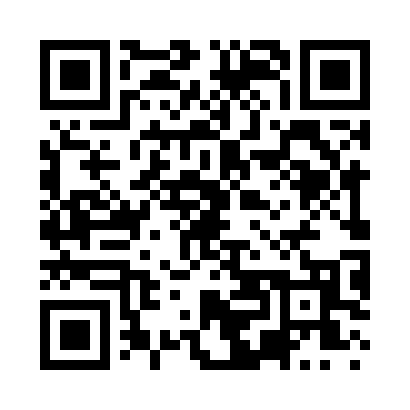 Prayer times for Cross, Pennsylvania, USAMon 1 Jul 2024 - Wed 31 Jul 2024High Latitude Method: Angle Based RulePrayer Calculation Method: Islamic Society of North AmericaAsar Calculation Method: ShafiPrayer times provided by https://www.salahtimes.comDateDayFajrSunriseDhuhrAsrMaghribIsha1Mon4:075:501:265:289:0110:442Tue4:085:511:265:289:0110:433Wed4:095:511:265:289:0010:434Thu4:105:521:265:289:0010:425Fri4:115:521:265:289:0010:426Sat4:115:531:265:288:5910:417Sun4:125:541:275:298:5910:408Mon4:135:541:275:298:5910:409Tue4:145:551:275:298:5810:3910Wed4:155:561:275:298:5810:3811Thu4:175:571:275:298:5710:3712Fri4:185:571:275:298:5710:3613Sat4:195:581:275:288:5610:3514Sun4:205:591:275:288:5610:3415Mon4:216:001:285:288:5510:3316Tue4:226:011:285:288:5410:3217Wed4:246:021:285:288:5410:3118Thu4:256:021:285:288:5310:3019Fri4:266:031:285:288:5210:2920Sat4:286:041:285:288:5110:2821Sun4:296:051:285:278:5010:2622Mon4:306:061:285:278:5010:2523Tue4:326:071:285:278:4910:2424Wed4:336:081:285:278:4810:2225Thu4:346:091:285:268:4710:2126Fri4:366:101:285:268:4610:2027Sat4:376:111:285:268:4510:1828Sun4:386:121:285:268:4410:1729Mon4:406:131:285:258:4310:1530Tue4:416:141:285:258:4210:1431Wed4:436:151:285:258:4110:12